HƯỚNG DẪN CHẤM ĐỀ KIỂM TRA CUỐI KÌ I - Mã đề 921, 922, 923, 924 NĂM HỌC 2023-2024Môn: VẬT LÍ 9 I – TRẮC NGHIỆM: 7 điểm (Mỗi đáp án đúng được 0,25đ)Mã đề 921Mã đề 922Mã đề 923Mã đề 924     II. TỰ LUẬN: 3 điểmHS làm theo cách khác đúng vẫn cho điểm tương đương.Câu 1BCâu 8ACâu 15CCâu 22DCâu 2BCâu 9BCâu 16CCâu 23ACâu 3CCâu 10DCâu 17ACâu 24BCâu 4DCâu 11CCâu 18ACâu 25BCâu 5CCâu 12BCâu 19ACâu 26BCâu 6CCâu 13ACâu 20BCâu 27ACâu 7BCâu 14DCâu 21DCâu 28DCâu 1ACâu 8BCâu 15BCâu 22DCâu 2DCâu 9ACâu 16CCâu 23BCâu 3DCâu 10CCâu 17CCâu 24DCâu 4CCâu 11CCâu 18CCâu 25ACâu 5DCâu 12BCâu 19DCâu 26ACâu 6CCâu 13ACâu 20ACâu 27CCâu 7ACâu 14BCâu 21ACâu 28CCâu 1CCâu 8DCâu 15BCâu 22ACâu 2CCâu 9BCâu 16CCâu 23CCâu 3CCâu 10CCâu 17ACâu 24CCâu 4BCâu 11BCâu 18DCâu 25ACâu 5DCâu 12DCâu 19ACâu 26DCâu 6CCâu 13CCâu 20DCâu 27ACâu 7CCâu 14ACâu 21BCâu 28ACâu 1DCâu 8BCâu 15CCâu 22ACâu 2BCâu 9BCâu 16ACâu 23CCâu 3CCâu 10DCâu 17CCâu 24CCâu 4ACâu 11DCâu 18CCâu 25DCâu 5CCâu 12BCâu 19BCâu 26ACâu 6BCâu 13CCâu 20CCâu 27BCâu 7ACâu 14CCâu 21ACâu 28DCâuĐáp ánBiểu điểmCâu 29(2 đ)a) Công suất của bếp là: P = U2:R => P = 605 (W)0,5Câu 29(2 đ) Nhiệt lượng mà bếp tỏa ra trong 2 phút Q = P.t = 605.120 = 72600 (J)0,5Câu 29(2 đ)b) Nhiệt lượng dùng để đun sôi 2 lít nước là:Qi = m.c.Δt = 2.4200.(100 - 35) = 546 000 (J)Nhiệt lượng bếp tỏa ra trong 20 phút làQtp = P.t’ = 605. 20.60 = 726 000 (J)   Hiệu suất của bếp là:0,250,250,5Câu 30(0,5 đ)Bước 1: Sử dụng quy tắc nắm tay phải suy ra chiều đường sức từ chạy trong cuộn dây dẫnBước 2: Từ chiều đường sức từ suy ra từ cực của đầu B là từ cực Bắc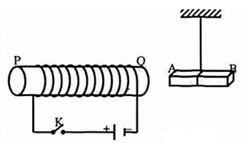 0,250,25Câu 31(0,5 đ)Nêu đúng: Lực điện từ tác dụng lên dây dẫn có + phương nằm ngang.+ chiều hướng vào trong lòng của nam châm chữ U 0,250,25BGH DUYỆTNguyễn T. Minh NgọcTỔ TRƯỞNG - GV RA ĐỀTrần T. Khánh NguyệtNHÓM TRƯỞNGPhạm Thị Ngân